Сообщение о возможном установлении публичного сервитута.Комитет имущественных отношений города Мурманска информирует, что в связи с обращением акционерного общества «Мурманоблгаз» рассматриваются ходатайства об установлении публичных сервитутов для эксплуатации линейных объектов системы газоснабжения и их неотъемлемых технологических частей, необходимых для организации газоснабжения населения.Наименование объекта, адрес или иное описание местоположения земельных участков, в отношении которых испрашивается публичный сервитут:«Сети газоснабжения 05МUR-003. Район газоснабжения № 5, г. Мурманск», местоположение: город Мурманск, в районе домов №№ 20, 22, 24                                  по ул. Книповича, №№ 11/18, 13 по ул. Буркова, №№ 20, 24, 28/13                                      по ул. Полярные Зори, №№ 5, 7, 11 по ул. Сомова и № 8 по ул. Полярной Правды, кадастровые номера земельных участков, в отношении которых устанавливается сервитут: 51:20:0002084:2, 51:20:0002084:3, 51:20:0002084:5, 51:20:0002084:6, 51:20:0002084:8, 51:20:0002084:13, 51:20:0002084:15, 51:20:0002084:17, 51:20:0002084:18, 51:20:0002084:20, 51:20:0002084:23, 51:20:0002084:24, 51:20:0002084:25, 51:20:0002084:26, 51:20:0002084:27, 51:20:0002084:28, 51:20:0002084:29, 51:20:0002084:30, 51:20:0002084:31 (приложение).Правообладатели земельных участков, в отношении которых испрашиваются публичные сервитуты, если  их права не зарегистрированы в Едином государственном реестре недвижимости, в течение пятнадцати дней со дня опубликования настоящего сообщения, подают заявления об учете их прав (обременений прав) на земельные участки с приложением копий документов, подтверждающих эти права (обременения прав). В таких заявлениях указывается способ связи с правообладателями земельных участков, в том числе их почтовый адрес и (или) адрес электронной почты. Правообладатели земельных участков, подавшие такие заявления по истечении указанного срока, несут риски невозможности обеспечения их прав в связи с отсутствием информации о таких лицах и их правах на земельные участки. Адрес, по которому заинтересованные лица могут ознакомиться с поступившими ходатайствами об установлении публичных сервитутов и прилагаемым к ним описаниями местоположений границ публичного сервитута: Мурманская область, город Мурманск, улица Комсомольская, дом 10,                            кабинет 308. Телефон для информации: 8 (8152) 47-72-51.Официальный сайт в информационно-телекоммуникационной сети «Интернет», на котором размещается сообщение о поступившем ходатайстве об установлении публичного сервитута, включающее сведения о границах публичного сервитута: (https://www.citymurmansk.ru).Приложение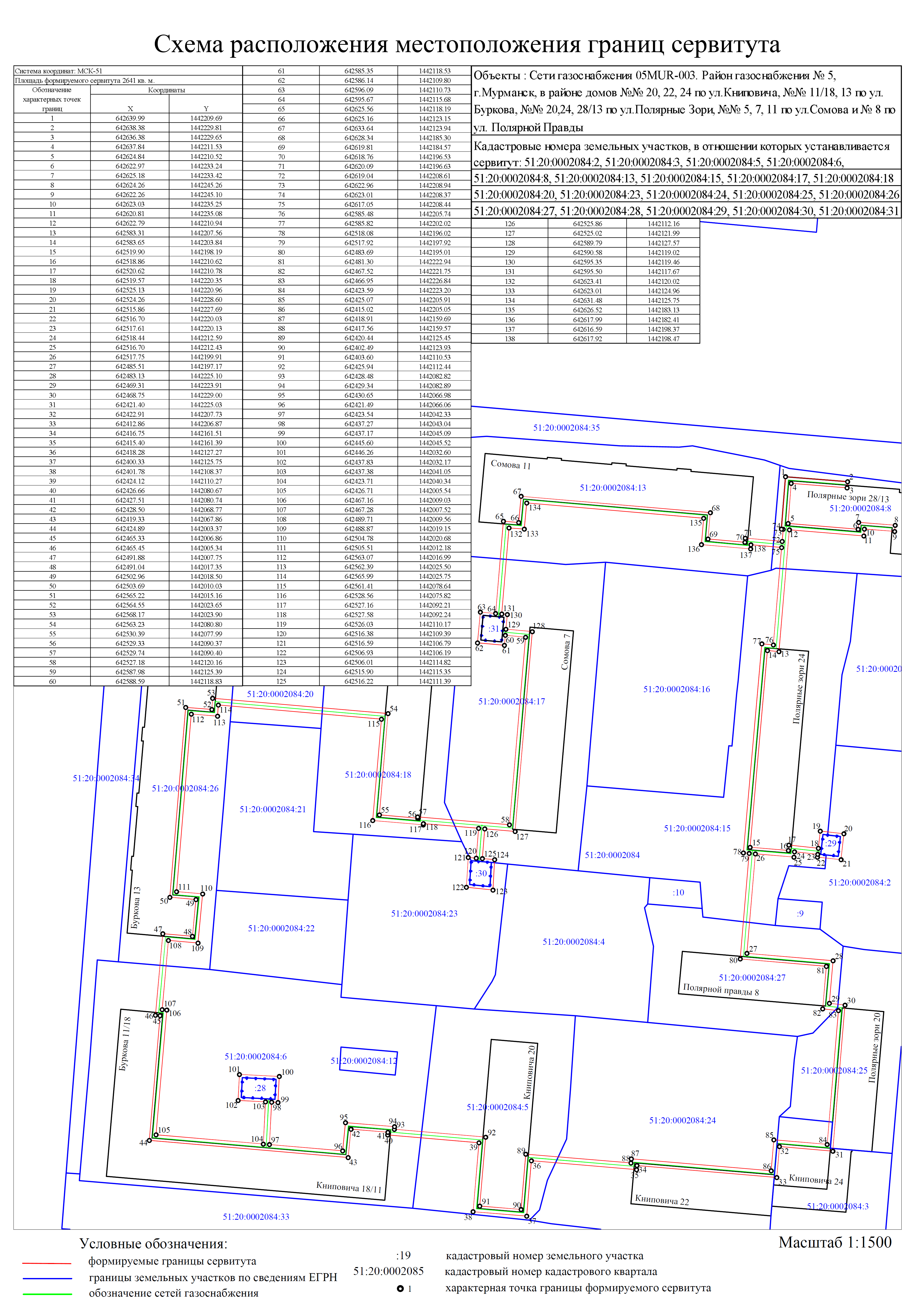 